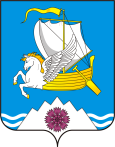  На основании ст. 46 Градостроительного кодекса Российской Федерации от 29.12.2004 № 190-ФЗ, Положения о порядке организации  и проведения публичных слушаний (общественных обсуждений) по вопросам градостроительной деятельности в Переволоцком районе, утвержденного Решением Совета депутатов Переволоцкого района Оренбургской области от 23.06.2020 № 302, заявления   ООО «ГеоКомплекс-М» от 10.02.2022 № 576:                                                                                                                                                                                                                                                                                                                                                                                                                                                                                                                                                                           1. Назначить публичные слушания  по рассмотрению проекта плани-ровки территории, совмещенного с проектом межевания территории  ООО «Газпромнефть-Оренбург»: «Царичанское+Филатовское  месторождение.Сбор нефти и газа с куста добывающих скважин 430» на территории муниципального образования Преторийский сельсовет Переволоцкого  района  Оренбургской   области   12 мая  2022   года  в 10  часов 00 минут местного времени по адресу:  Оренбургская область, Переволоцкий район,с. Претория, ул. Парковая 5а, здание администрации сельского совета.          2. Организацию и проведение публичных слушаний по рассмотрению проекта планировки  территории,  совмещенного  с  проектом межевания территории ООО  «Газпромнефть-Оренбург»: «Царичанское+Филатовское  месторождение. Сбор нефти и газа с куста добывающих скважин 430» поручить отделу по архитектуре, капитальному строительству и инвестициям администрации Переволоцкого района (далее Организатор публичных слушаний).3. Утвердить текст оповещения о начале публичных слушаний согласно приложению.4. Организатору проведения публичных слушаний обеспечить:4.1. Проведение публичных слушаний с участием разработчика проекта  по рассмотрению проекта планировки территории, совмещенного с  проектом межевания территории ООО «Газпромнефть-Оренбург»: «Царичанское+Филатовское  месторождение. Сбор нефти и газа с куста добывающих скважин 430». 4.2. Публикацию заключения о результатах публичных слушаний  в газете «Светлый путь». Публикация оповещения и заключения о результатах публичных слушаний осуществляется за счет средств заявителя.5. Контроль за исполнением настоящего постановления возложить на исполняющего обязанности заместителя главы администрации района по оперативному управлению и экономическим вопросам Ермоша А.В.6. Постановление вступает в силу со дня его подписания и подлежит опубликованию в газете «Светлый путь» и на официальных сайтах муниципальных образований Переволоцкий район, Преторийский сельсовет.Глава района                                                                                     Г.В. ЩербаковРазослано: Ермошу А.В, отделу по архитектуре, капитальному строительству и инвестициям, МО Преторийский сельсовет, ООО «Газпромнефть-Оренбург», ООО «ГеоКомплекс-М», главному специалисту по информационной безопасности, информатизации и связи  администрации района, прокурору.           Приложение к постановлению                                         администрации района              от  07.04.2022 №  283-пОПОВЕЩЕНИЕ о начале публичных слушаниях          В целях соблюдения прав человека на благоприятные условия жизнедеятельности, прав и законных интересов правообладателей земельных участков и объектов капитального строительства, в соответствии с Положением о порядке организации и проведения публичных слушаний   (общественных обсуждений) по вопросам градостроительной деятельности в Переволоцком районе, утвержденном Решением Совета депутатов Переволоцкого района Оренбургской области от 23.06.2020 № 302:Провести публичные слушания по рассмотрению проекта планировки  территории, совмещенного с проектом межевания территории ООО «Газпромнефть-Оренбург»: «Царичанское+Филатовское месторождение. Сбор нефти и газа с куста добывающих скважин 430»»:1.Перечень информационных материалов к проекту:постановление администрации Переволоцкого района Оренбургской области  от 07.04.2022  №  283-п «О проведении публичных  слушаний по рассмотрению  проекта планировки территории, совмещенного с проектом межевания территории ООО «Газпромнефть-Оренбург»: «Царичанское+Филатовское месторождение. Сбор нефти и газа с куста добывающих скважин 430»,проект планировки территории, совмещенного с проектом межевания территории ООО «Газпромнефть-Оренбург»:«Царичанское+Филатовское  месторождение. Сбор нефти и газа с куста добывающих скважин 430».           2. Организатор публичных слушаний: администрация района, отдел по архитектуре, капитальному строительству и инвестициям администрации Переволоцкого района Оренбургской области.         3. Представитель организатора: Черникова Ирина Владимировна.         4. Дата проведения публичных слушаний: 12.05.2022.         5. Место и время проведения публичных слушаний: на территории муниципального образования Преторийский сельсовет  Переволоцкого района Оренбургской области 12 мая 2022 года в 10 часов 00 минут местного времени по адресу: Оренбургская область, Переволоцкий район, с. Претория, ул. Парковая 5а, здание администрации сельского совета.          6. Форма проведения публичных слушаний: собрание участников публичных слушаний.          7. Размещение проекта:            сайт муниципального образования Переволоцкий район Оренбургской области perevolock.orb.ru в разделе «Градостроительство» вкладка «Публичные слушания и общественные обсуждения»  2022 год, а также на  сайте муниципального  образования: Преторийский  сельсовет: pretoriya.ru.8. Прием предложений и замечаний по проекту: с даты оповещения до 17 часов 00 минут местного времени 11.05.2022.Предложения и замечания участниками публичных слушаний вносятся в свободной форме с обязательным указанием: для физических лиц – фамилии, имени, отчества (при наличии), даты рождения, адреса места жительства (регистрации), для юридических лиц – наименования основного государственного регистрационного номера, места нахождения и адреса с приложением документов, подтверждающих такие сведения:           в письменной или устной форме в ходе проведения собрания  участников публичных слушаний;            в письменной  форме  в  адрес  организатора    публичных   слушаний не позднее  17  часов  00  минут местного времени  11 мая   2022  года  по  адресу:  Оренбургская  область, Переволоцкий   район,  п.  Переволоцкий,ул.    Ленинская    76,   8(35338)  3-13-17,        адрес      электронной       почты: OKSiUI@pr.orb.ru. 9. Участниками публичных слушаний по рассмотрению проекта планировки территории,  совмещенного   с  проектом межевания территории ООО«Газпромнефть-Оренбург»:«Царичанское+Филатовское месторождение. Сбор нефти и газа с куста добывающих скважин 430»   в отношении которой подготовлен соответствующий проект являются правообладатели, находящихся в границах этой территории земельных участков и (или) расположенных на них объектов капитального строительства, а также правообладатели помещений, являющихся частью указанных объектов капитального строительства.  Территория проведения публичных слушаний Преторийский сельсовет в границах кадастровых кварталов 56:23:1115003, 56:23:0000000.10. Организатором публичных слушаний обеспечивается равный доступ к проекту, подлежащему рассмотрению на публичных слушаниях всех участников публичных слушаний.          АДМИНИСТРАЦИЯ   ПЕРЕВОЛОЦКОГО РАЙОНА    ОРЕНБУРГСКОЙ ОБЛАСТИ            ПОСТАНОВЛЕНИЕ    07.04.2022_№ 283-пО проведении публичных слуша- ний   по  рассмотрению  проектапланировки  территории, совме-щенного с  проектом межевания территорииООО«Газпромнефть-Оренбург»: «Царичанское+Филатовское  мес-торождение. Сбор нефти и газа с куста добывающих скважин 430»